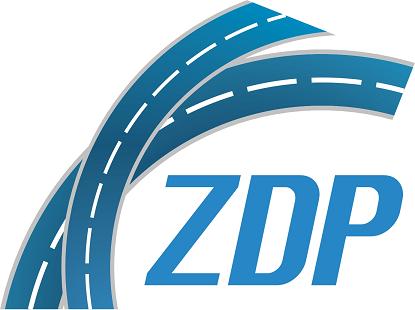                                                           Starachowice 22.06.2018przetarg    nieograniczony  nr  ZP.2510.10.2018              Zmiany do Specyfikacji Istotnych Warunków Zamówienia„Rozbudowa drogi powiatowej nr 0617T Starachowice – Lubienia  – wykonanie przejścia drogowego nad linią kolejową w ciągu ulicy Radomskiej 
w Starachowicach” – w systemie zaprojektuj i wybuduj”.Zamawiający wprowadza następujące  zmiany do SIWZ:SIWZ – instrukcja dla WykonawcówW pkt. 4.3 podpunkt 2a  wykreśla się zadanie:„likwidację przejazdu kolejowo-drogowego w km 160,084 kat A w ciągu 
ul. Radomskiej;”